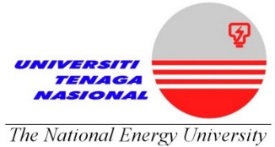 INDIVIDUAL ASSIGNMENT (10%)ECMD113 PRINCIPLES OF MICROECONOMICSName: 	Marks:ID: Section: Instruction: Answer all questions on the question paper. Submission date: FRIDAY, 2 SEPTEMBER 2016 (Before 11am)QUESTION 1 [5 MARKS]Indicate whether each of the following statements is analyzed in microeconomics or macroeconomics.QUESTION 2 [7 MARKS]The following table shows the individual demand curve for CDs.Fill in the table above.Using a graph paper, construct a market demand curve.On the graph, indicate what happens to the demand curve if the price of DVD increases. (Assume CD and DVD are substitute goods).QUESTION 3 [15 MARKS]The following is the demand and total cost for a firm selling eggs. Fill in the table above.Based on the marginal approach, what is the profit maximizing quantity?At the profit maximizing quantity, what is the value of profit earned by the firm?QUESTION 4 [8 MARKS]Diagram below shows the cost and revenue of a monopoly firm.What is the profit maximizing price and quantity?Calculate the total revenue and total cost. State whether the firm is making profit or loss. Calculate the profit/loss.StatementsMicroeconomics/Macroeconomics1. Mary allocates her time between leisure and work.2. The number of workers in the steel industry has increased tremendously over the last five years.3. The price of meat has increased as a result of higher tariff.4. It is anticipated that demand for cars will rise since the government had raised the income of civil servant. 5. The unemployment rate in China was 25% in the year 2012.Price per CD (RM)Individual AIndividual BMarket Demand (unit)12481061288166102041224Quantity (units)Price (RM)Total CostProfit/LossMarginal RevenueMarginal Cost08080172822648840356100448124540160632208724268816340